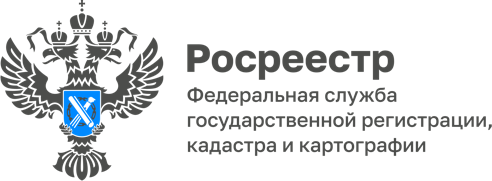 28.07.2022В Адыгее зарегистрировано право собственности на вторую ферму по производству и переработке козьего молока Управлением Росреестра по Республике Адыгея совместно с региональной Кадастровой палатой поставлено на кадастровый учет и зарегистрировано право собственности  на новый завод по производству и переработке козьего молока, расположенный в п. Трехречный Майкопского района Республики Адыгея, общей площадью 1486,5 кв.м.Первая очередь молочной фермы была запущена в январе 2020 года. Введен в строй современный животноводческий комплекс на 2 тысячи коз и завод по переработке молока мощностью 6 тыс. литров в день. Новые рабочие места были созданы для 40 работников.Новая ферма рассчитана на 3 тысячи животных. Объем выпуска молока увеличится в 2,5 раза до 5 тысяч тонн молока в год.«Реализация подобного рода масштабных проектов в районе  обеспечивает рост объема инвестиций в регион, создание новых рабочих мест и повышение средней зарплаты в АПК, формирование отечественного племенного фонда на основе импортного высокопродуктивного поголовья молочных коз, развивает перерабатывающий сектор, дает в разные бюджеты налоговые отчисления», - отметил временно исполняющий обязанности главы муниципального образования «Майкопский район» Сергей Жинжаров.Материал подготовлен Управлением Росреестра по Республике Адыгея------------------------------------Контакты для СМИ: (8772)56-02-4801_upr@rosreestr.ruwww.rosreestr.gov.ru385000, Майкоп, ул. Краснооктябрьская, д. 44